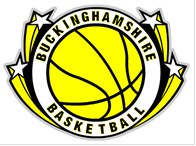 BUCKINGHAMSHIRE BASKETBALL LEAGUE 2015 AGMNOMINATIONS FOR THE EXECUTIVE COMMITTEE PROPOSERS & SECONDERS REQUIREDCHAIRMAN 						-	 TREASURER						-	SECRETARY						-	FIXTURES OFFICER					-	OFFICIALS OFFICER				-	DISCIPLINARY COMMITTEE (3 MEMBERS)	-								-								-	Proposed by:Club: